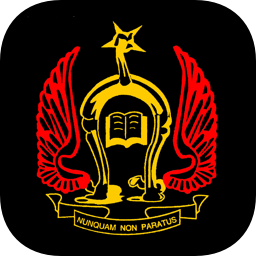 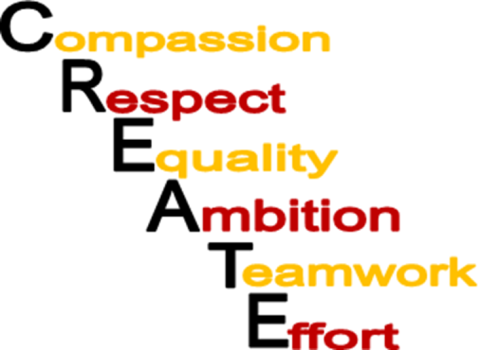 Below is a list of skills that we will be assessing during Science. The teacher will mark, with a stamp, when you have demonstrated, to an adequate standard, any of the skills. You should record, under each skill, evidence of how you achieved this skill (see the example below). The skill is not recorded as being valid until it is signed which will occur after you record how you have achieved this skill.Here is a summary of the skills that we will be assessing.Evaluation: S1: ELEMENTS, COMPOUNDS, MIXTURES   Date of Test: ________		Test Result: ______________% In this topic, I mostly enjoyed The part I found hardest was When I got stuck, I The most helpful class activities for me were:I would like to ask about Parent / Carer signature: __________________________Evaluation: S1: HEALTHY BODIES  	 Date of Test: ________		Test Result: ______________% In this topic, I mostly enjoyed The part I found hardest was When I got stuck, I The most helpful class activities for me were:I would like to ask about Parent / Carer signature: __________________________Evaluation: S1: ELECTRICITY  	   	Date of Test: ________		Test Result: ______________% In this topic, I mostly enjoyed The part I found hardest was When I got stuck, I The most helpful class activities for me were:I would like to ask about Parent / Carer signature: __________________________Evaluation: S1: CHEMICAL REACTIONS	   Date of Test: ________		Test Result: ______________%In this topic, I mostly enjoyed The part I found hardest was When I got stuck, I The most helpful class activities for me were:I would like to ask about Parent / Carer signature: __________________________Evaluation: S1: HEALTHY PLANET	   Date of Test: ________		Test Result: ______________% In this topic, I mostly enjoyed The part I found hardest was When I got stuck, I The most helpful class activities for me were:I would like to ask about Parent / Carer signature: __________________________Evaluation: S1 ENERGY & SOUND		   Date of Test: ________		Test Result: ______________% In this topic, I mostly enjoyed The part I found hardest was When I got stuck, I The most helpful class activities for me were:I would like to ask about Parent / Carer signature: __________________________EVALUATIONS: S2EVALUATIONS S3:EVALUATIONS S3:EVALUATIONS S3:NotesNotesNOTES:Improvements I should make:DateTEACHER COMMENTS:Science knows no country, because knowledge belongs to humanity, and is the torch which illuminates the world.   						Louis Pasteur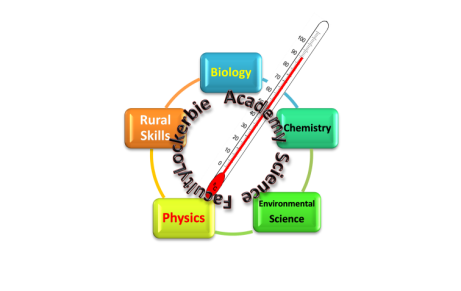 DateSkillTeacher signatureSafetySafety21.2.18I wore safety glasses all through the experimentI cleared the desk of any items that were not requiredI checked the electrical wiring of the equipmentMy bag was under my desk at all times and I was aware of others in my group and what they were doing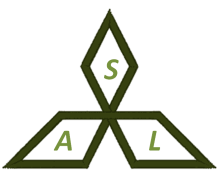 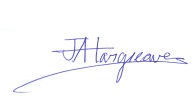 VariablesBar GraphsDiagramHypothesisingLine GraphsReferencingPlanningProcessing DataEvaluating ExperimentsEquipment HandlingPercentage & Percentage ChangeMoral/Ethical ReflectionRisk AssessmentRatiosProblem SolvingSafetyIESSUUShowing InitiativeMeasuringPrefixesDesigning, Constructing, Testing & Modifying SolutionsObservingExcel GraphsExpress Views (Written)Taking Digital Readings (Including Using Alba)Literacy TaskExpress Views (Discussion/Verbal)ParticipatingResearchPresenting An ArgumentRecording ResultsWriting A Scientific ReportDateSkillTeacher signatureBar GraphsBar GraphsBar GraphsDesigning, Constructing, Testing & Modifying SolutionsDesigning, Constructing, Testing & Modifying SolutionsDesigning, Constructing, Testing & Modifying SolutionsDiagramDiagramDiagramEquipment HandlingEquipment HandlingEquipment HandlingEvaluating ExperimentsEvaluating ExperimentsEvaluating ExperimentsExcel GraphsExcel GraphsExcel GraphsExpress Views (Discussion/Verbal)Express Views (Discussion/Verbal)Express Views (Discussion/Verbal)Express Views (Written)Express Views (Written)Express Views (Written)HypothesisingHypothesisingHypothesisingIESSUUIESSUUIESSUULine GraphsLine GraphsLine GraphsLiteracy TaskLiteracy TaskLiteracy TaskMeasuringMeasuringMeasuringMoral/Ethical ReflectionMoral/Ethical ReflectionMoral/Ethical ReflectionObservingObservingObservingParticipatingParticipatingParticipatingPercentage & Percentage ChangePercentage & Percentage ChangePercentage & Percentage ChangePlanningPlanningPlanningPrefixesPrefixesPrefixesPresenting An ArgumentPresenting An ArgumentPresenting An ArgumentProblem SolvingProblem SolvingProblem SolvingProcessing DataProcessing DataProcessing DataRatiosRatiosRatiosRecording ResultsRecording ResultsRecording ResultsReferencingReferencingReferencingResearchResearchResearchRisk AssessmentRisk AssessmentRisk AssessmentSafetySafetySafetyShowing InitiativeShowing InitiativeShowing InitiativeTaking Digital Readings (Including Using Alba)Taking Digital Readings (Including Using Alba)Taking Digital Readings (Including Using Alba)VariablesVariablesVariablesWriting A Scientific ReportWriting A Scientific ReportWriting A Scientific ReportPiece of EquipmentExperimentDateDateDateBeaker/conical flaskBlood pressure monitorBunsen burnerChromatogram/chromatographClamp standCompassSide arm test tube with delivery tubeDimple tileDistillation apparatusDropper/syringeElectrical circuitsEvaporating dishFilter funnel/paperMeasuring cylinderMicroscopeMultimeter(ammeter)(voltmeter)PendulumPipettePitfall trapsPreparing a microscope slideProtractorPulse meterQuadratsSafety gogglesSpring/Newton balanceStopclock/ Stopwatch/TimerTest tube/ Boiling tubeThermometerTop-pan balanceTripodVan de Graaff generatorWatch glassWooden splint/spillFeedbackFeedbackTest/%Test/%Home SignatureTest 1:Forces/ Mighty Microbes/Action Packed ChemistryTest 1:Forces/ Mighty Microbes/Action Packed ChemistryTest 2: Heat/Chemical Engineering/Power of GeneticsTest 3: Road Safety /Life of Plants/ Environmental Chemistry